Гусеничный бульдозер Komatsu D61PX-15_2005_18171 (производство Япония)Технические характеристикиМаксимальная технически допустимая масса, кг………………..17800Мощность двигателя, л.с………………………………………………………….156Ширина отвала в прямом положении, мм………………………………3860Давление на грунт, кг/см²………………………………………………………….0,33Ширина башмаков, мм………………………………………………………………860Вместимость отвала, м³…………………………………………………………..3,8Год выпуска: 2005Наработка: 18171 мото-часовСтоимость Komatsu D61PX-15 в Калининграде........................................4 750 000 рублей без НДС (с учетом растамаживания на Калининградскую область ИМ-78)Гарантия:   не предоставляется В наличии: Калининградская обл., п. Поддубное, ул. Берлинская 1, (территория Мерседес-Центр грузовой)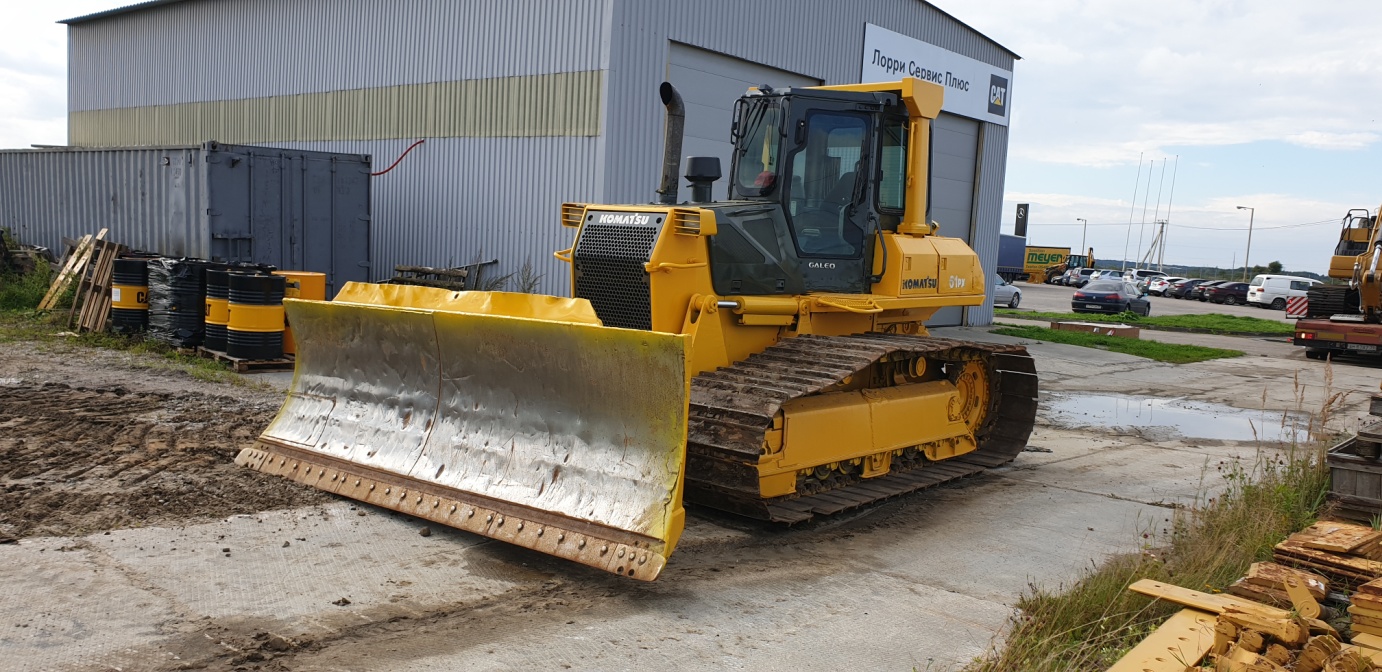 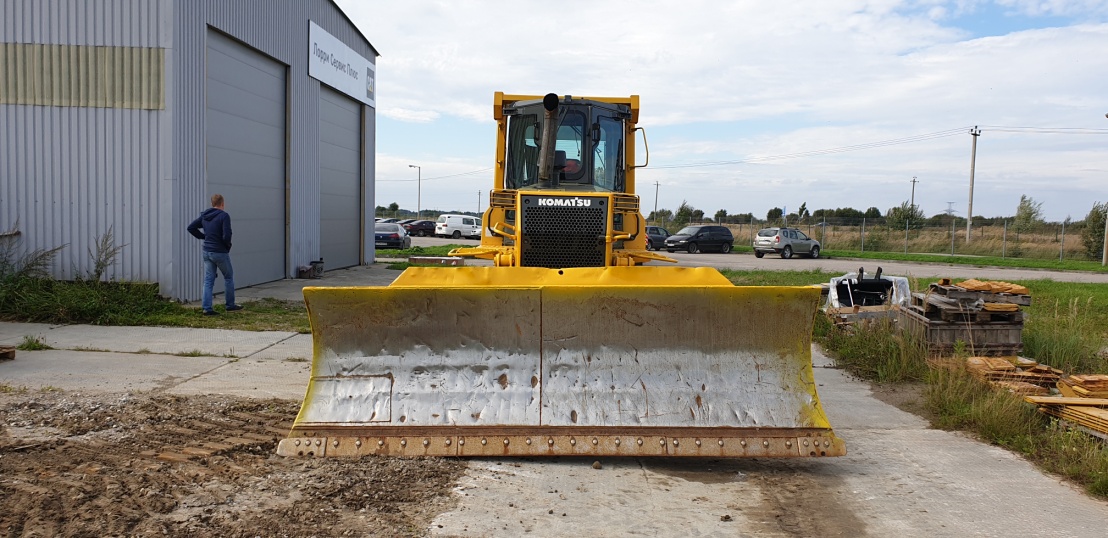 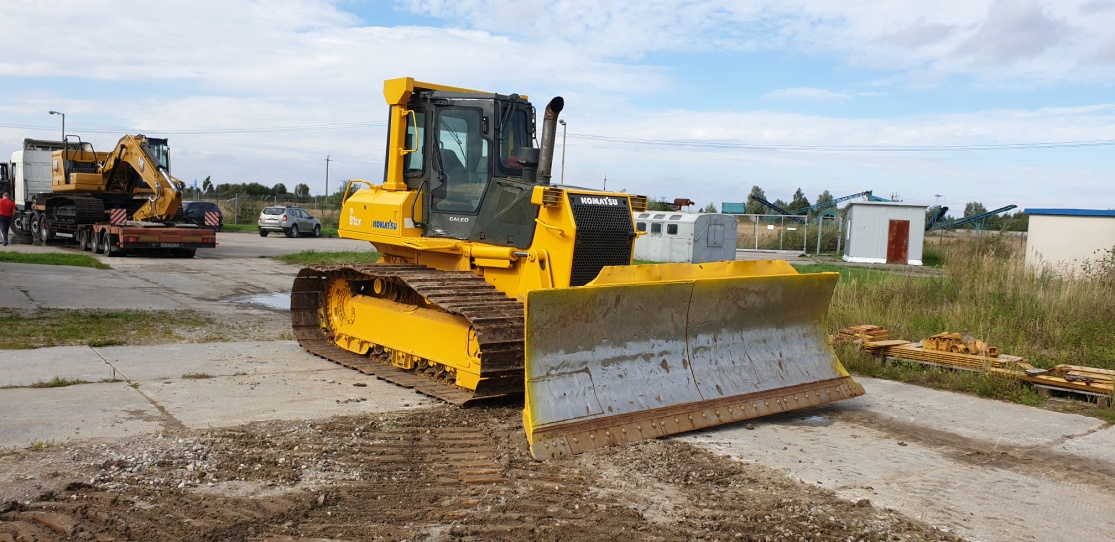 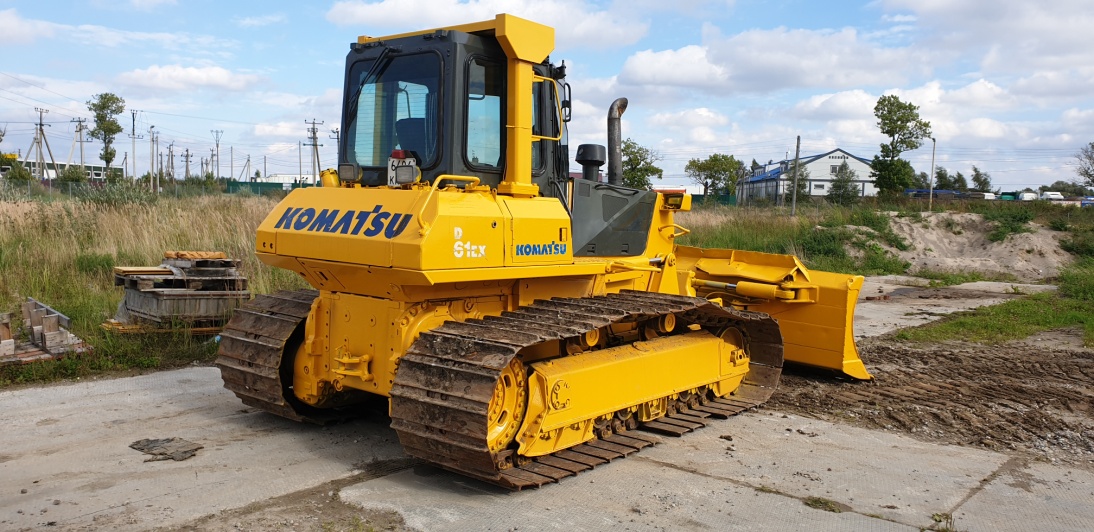 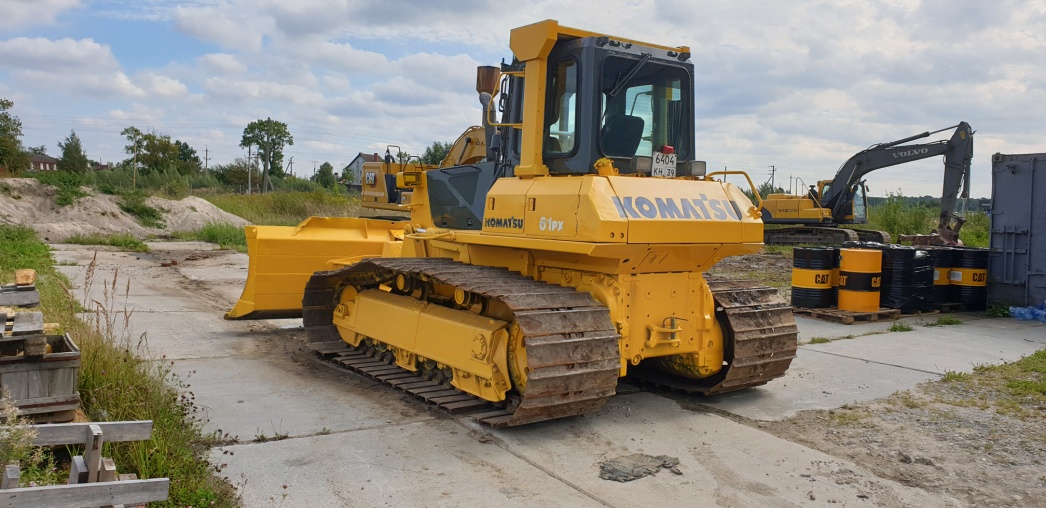 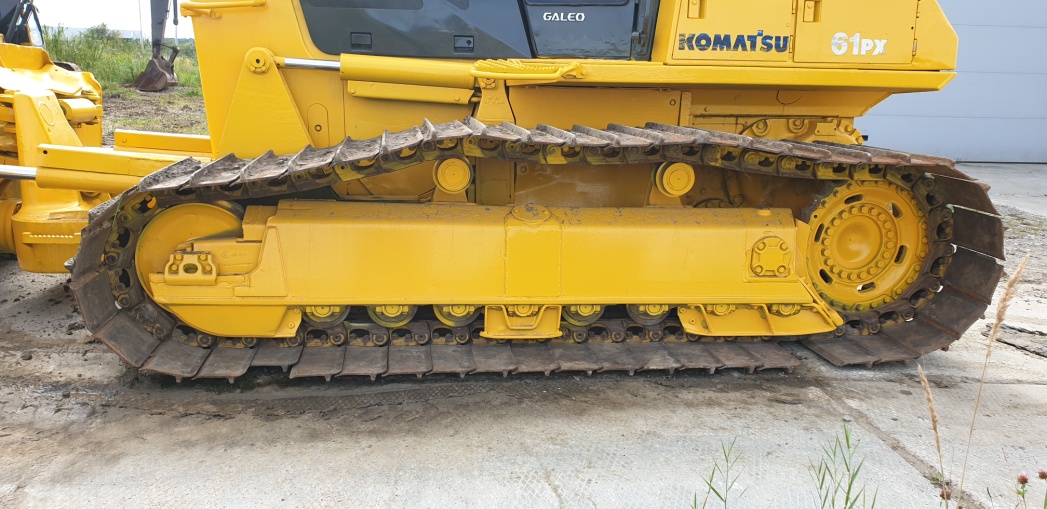 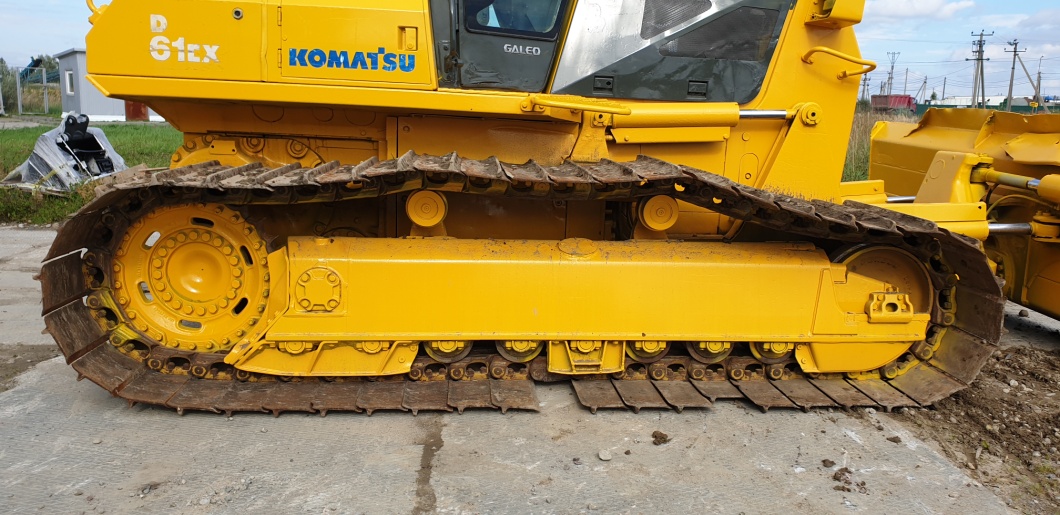 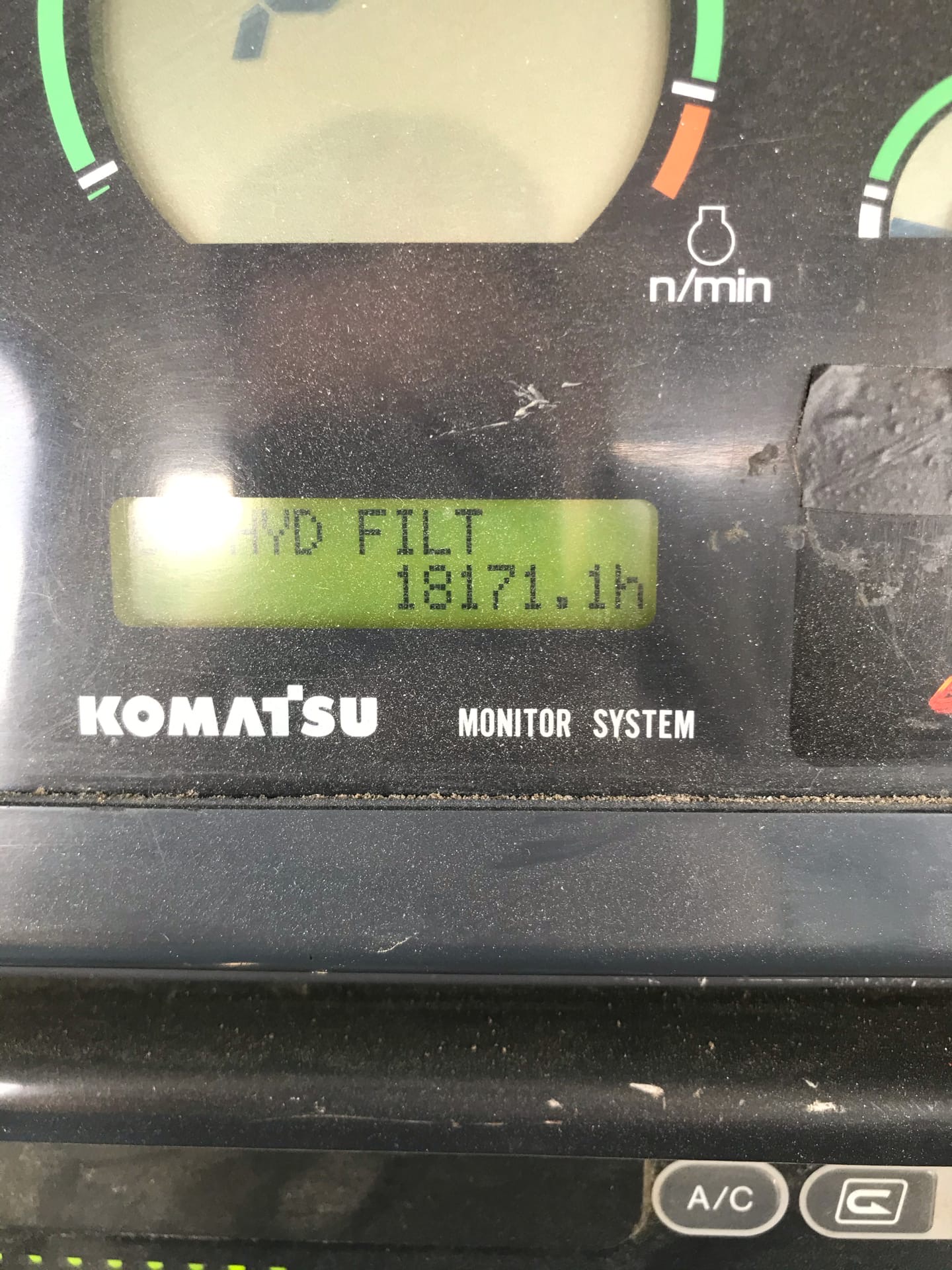 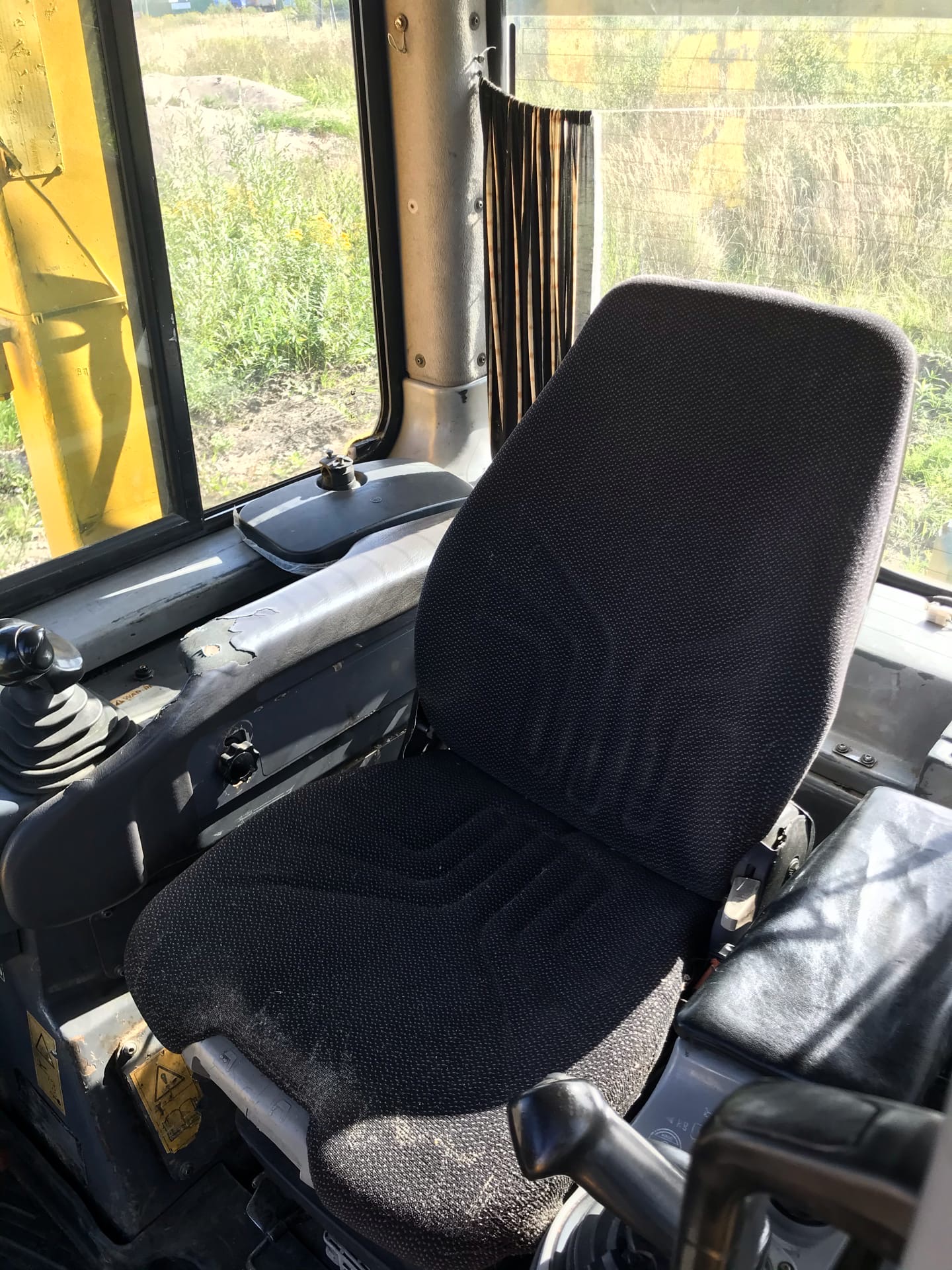 